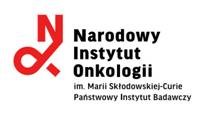 Dotyczy: postępowania o udzielenie zamówienia publicznego prowadzonego na podstawie art. 275 pkt 1 ustawy PZP na dostawę drobnego sprzętu laboratoryjnego oraz testów i odczynników. OŚWIADCZENIE Wykonawcy składane w  celu potwierdzenia, że oferowane dostawy odpowiadają wymaganiom określonym przez Zamawiającegow imieniu:……………..…………………………………………………………………………………,.......................................................................................................................................    pełna nazwa/firma Wykonawcy, adres, w zależności od podmiotu: NIP/PESEL, KRS/CEiDG)oświadczam/y, że*:1) zaoferowany przedmiot zamówienia w części …………… posiada oznaczenie CE oraz aktualne dokumenty dopuszczające do obrotu i do używania na terenie Rzeczypospolitej Polskiej, zgodnie z wymaganiami określonymi w ustawie z dnia 7 kwietnia 2022 r. o wyrobach medycznych. 2) zaoferowany przedmiot zamówienia w części …………… posiada oznaczenie CE IVD oraz aktualne dokumenty dopuszczające do obrotu i do używania na terenie Rzeczypospolitej Polskiej, zgodnie z wymaganiami określonymi w ustawie z dnia 7 kwietnia 2022 r. o wyrobach medycznych. 3) zaoferowany przedmiot zamówienia w części …………… nie został sklasyfikowany jako wyrób medyczny i zgodnie z dyrektywami europejskimi i ustawą o wyrobach medycznych nie jest objęty deklaracjami zgodności i nie podlega żadnemu wpisowi.*skreślić, jeśli nie dotyczy UWAGA:Zamawiający zaleca przed podpisaniem, zapisanie dokumentu w formacie .pdfDokument musi być opatrzony przez osobę lub osoby uprawnione do reprezentowania wykonawcy, kwalifikowanym podpisem elektronicznym lub podpisem zaufanym lub podpisem osobistym
(e-dowód).